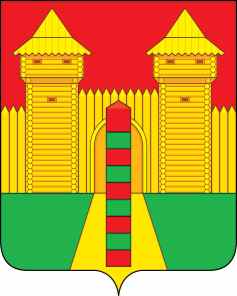 АДМИНИСТРАЦИЯ  МУНИЦИПАЛЬНОГО  ОБРАЗОВАНИЯ «ШУМЯЧСКИЙ  РАЙОН» СМОЛЕНСКОЙ  ОБЛАСТИРАСПОРЯЖЕНИЕот 27.05.2021г.  № 193-р        п. Шумячи	В соответствии с Правилами оценки готовности к отопительному периоду, утвержденными приказом Минэнерго России от 12.03.2013г. № 103: 	1. Утвердить график проведения проверки готовности к отопительному периоду 2021-2022 годов объектов теплоснабжающих и теплосетевых организаций на территории Шумячского городского поселения (Приложение № 1); 	2. Утвердить график проведения проверки готовности к отопительному периоду 2021-2022 годов объектов потребителей тепловой энергии на территории Шумячского городского поселения (Приложение № 2);3. Контроль за исполнением настоящего распоряжения оставляю за собой.Графикпроведения проверки готовности к отопительному периоду 2021-2022 годов объектов теплоснабжающих и теплосетевых организаций на территории Шумячского городского поселения Графикпроведения проверки готовности к отопительному периоду 2021-2022 годовобъектов потребителей тепловой энергии на территории Шумячского городского поселения Об утверждении графиков проведения проверок к отопительному периоду 2021-2022 годовГлава муниципального образования «Шумячский район» Смоленской области                                         А.Н. ВасильевПриложение № 1к распоряжению Администрации муниципального образования  «Шумячский район» Смоленской областиот «  27  »  05. 2021 г. №  193-рПриложение № 1к распоряжению Администрации муниципального образования  «Шумячский район» Смоленской областиот «  27  »  05. 2021 г. №  193-р№ п/пТеплоснабжающие организации, подлежащие проверкеСроки проведения проверкиДокументы, проверяемые в ходе проверки1.МУП «Шумячское РПО КХ»01.10.2021 г.- 15.10.2021 г.В соответствии с Требования по готовности к отопительному периоду для теплоснабжающих организаций2ООО «Смоленскрегионтеплоэнерго»01.10.2021 г.- 15.10.2021 г.В соответствии с Требования по готовности к отопительному периоду для теплоснабжающих организацийПриложение № 2к распоряжению Администрации муниципального образования «Шумячский район» Смоленской областиот «  27   »  05. 2021  г. №  193-р№ п/пПотребители тепловой энергии, подлежащие проверкеСроки проведения проверкиДокументы, проверяемые в ходе проверки1.МБДОУ Шумячский ЦРР «Солнышко»09.08.2021 г.-27.08.2021 г.В соответствии с требованиями по готовности к отопительному периоду для потребителей тепловой энергии2МБДОУ ЦРР «Колокольчик» п. Шумячи09.08.2021 г.-27.08.2021 г.В соответствии с требованиями по готовности к отопительному периоду для потребителей тепловой энергии3МБОУ «Шумячская СШ им. В.Ф. Алешина»09.08.2021 г.-27.08.2021 г.В соответствии с требованиями по готовности к отопительному периоду для потребителей тепловой энергии4МБУДО «Шумячский Дом детского творчества»09.08.2021 г.-27.08.2021 г.В соответствии с требованиями по готовности к отопительному периоду для потребителей тепловой энергии5МБУДО «Шумячская ДШИ»09.08.2021 г.-27.08.2021 г.В соответствии с требованиями по готовности к отопительному периоду для потребителей тепловой энергии6МБУ «Шумячский музей»09.08.2021 г.-27.08.2021 г.В соответствии с требованиями по готовности к отопительному периоду для потребителей тепловой энергии7СОГБОУ «Шумячская санаторная школа-интернат»09.08.2021 г.-27.08.2021 г.В соответствии с требованиями по готовности к отопительному периоду для потребителей тепловой энергии8ОГБУЗ «Шумячская ЦРБ»09.08.2021 г.-27.08.2021 г.В соответствии с требованиями по готовности к отопительному периоду для потребителей тепловой энергии9Администрация муниципального образования «Шумячский район» Смоленской области09.08.2021 г.-27.08.2021 г.В соответствии с требованиями по готовности к отопительному периоду для потребителей тепловой энергии10Жилой фонд Шумячского городского поселения09.08.2021 г.-27.08.2021 г.В соответствии с требованиями по готовности к отопительному периоду для потребителей тепловой энергии